                            МКОУ «Новокаякентская СОШ»с. НовокаякентКаякентский район Республика Дагестан                          Таблица «Цветок»                                                     (для учащихся 6 классов)Автор: учитель биологии		МКОУ «Новокаякентская СОШ»Умалатова Равганият Бийбулатовна                                          с.Новокаякент                                             2017 г.   Пояснительная записка. Данная таблица «Цветок» рекомендуется для учащихся 6 класса. Материал можно использовать при прохождении темы «Цветок» в 6 классах. Таблица включает изображение строения цветка, главные части цветка, цветки по наличию тычинок и пестиков, двойное оплодотворение, типы соцветий и опыление. Таблица рекомендуется для подготовки к ГИА. Задачи: ознакомление учащихся со строением цветка, главными частями цветка, цветками по наличию тычинок и пестиков, двойным оплодотворением, типами соцветий и опылением.Таблица «Цветок»Источники информации:1.http://lusana.ru/files/8283/573/8.jpg 2.https://allyslide.com/thumbs_2/06d5298f0338022d0717657e6163f177/img4.jpg3.https://www.metod-kopilka.ru/images/doc/35/29468/img22.jpg 4.https://www.metod-kopilka.ru/images/doc/35/29468/img18.jpg 5.https://ds03.infourok.ru/uploads/ex/079f/00009056-37339c0f/img20.jpg 6.https://arhivurokov.ru/multiurok/a/9/2/a923ff1ecd689835b1c73d5dbefc6c7a8a5b43f8/img16.jpg 7.https://ds02.infourok.ru/uploads/ex/1193/00058fd2-f744d9c4/640/img7.jpg                                                               Цветок                  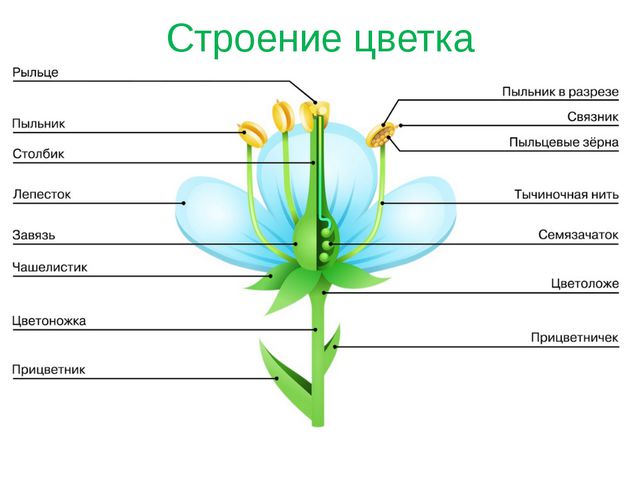 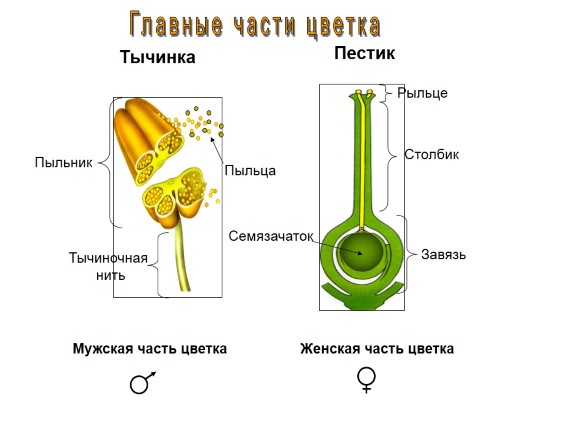 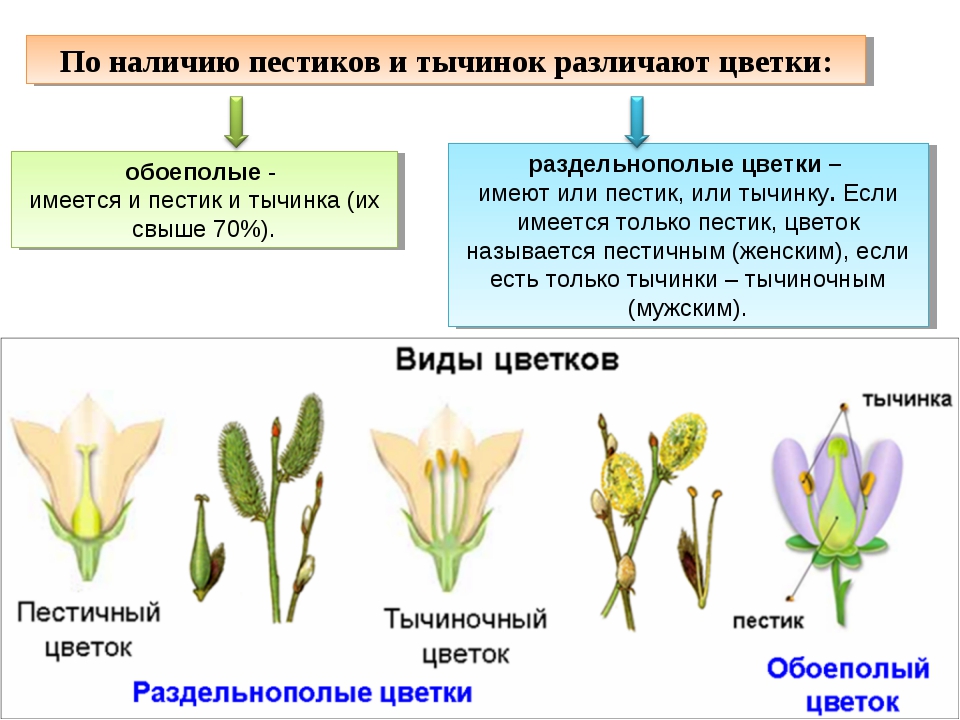 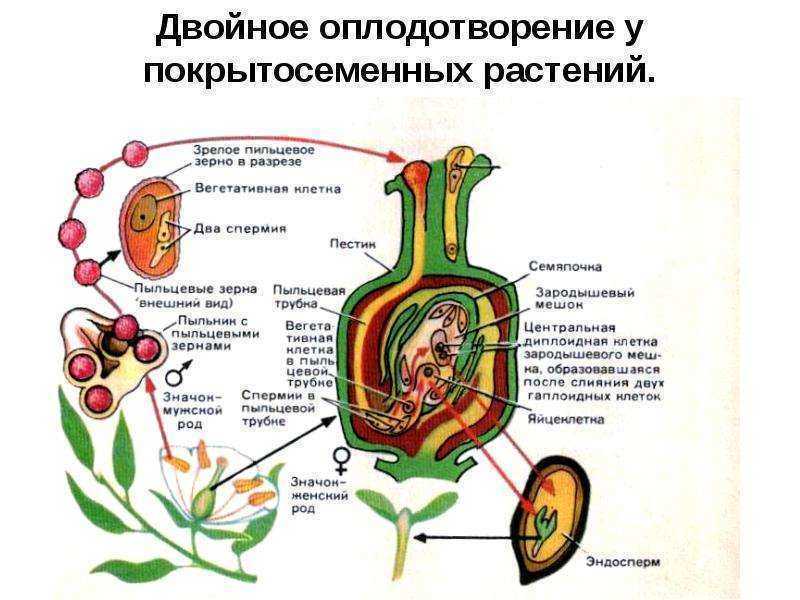 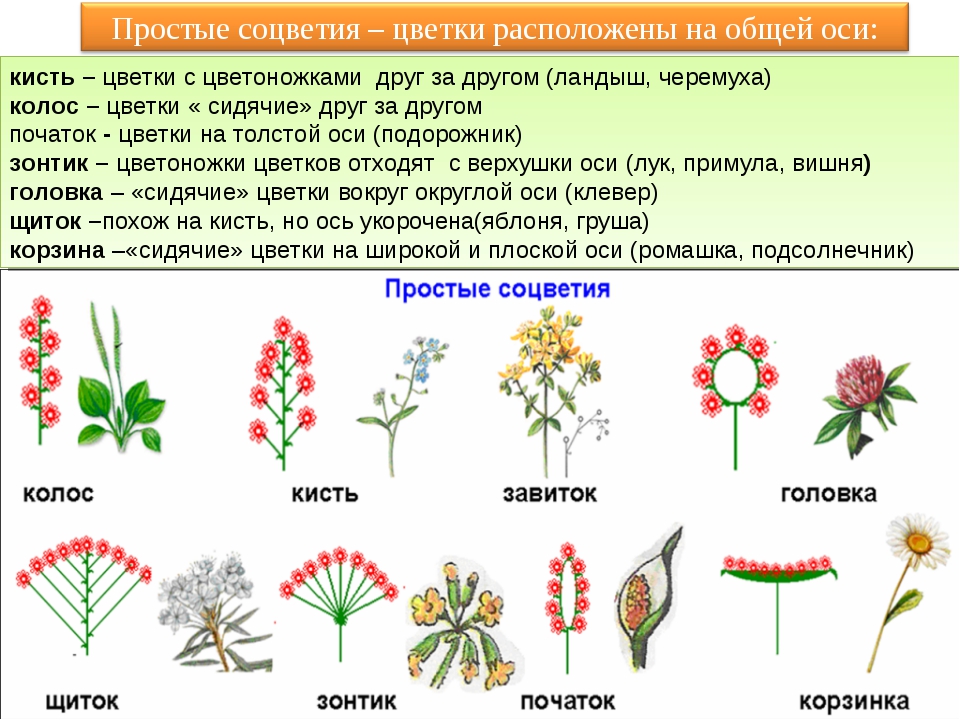 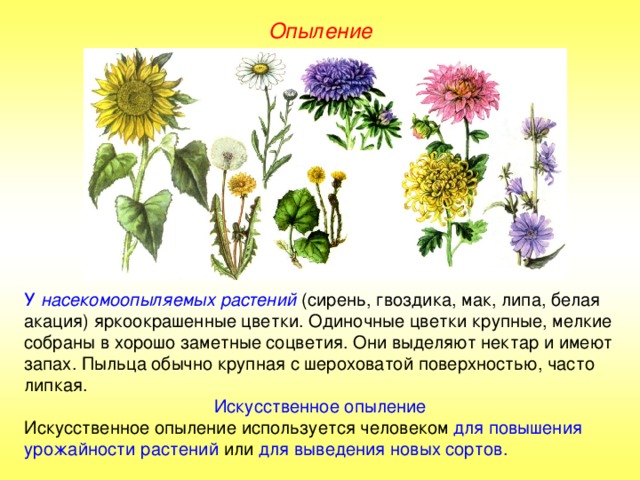 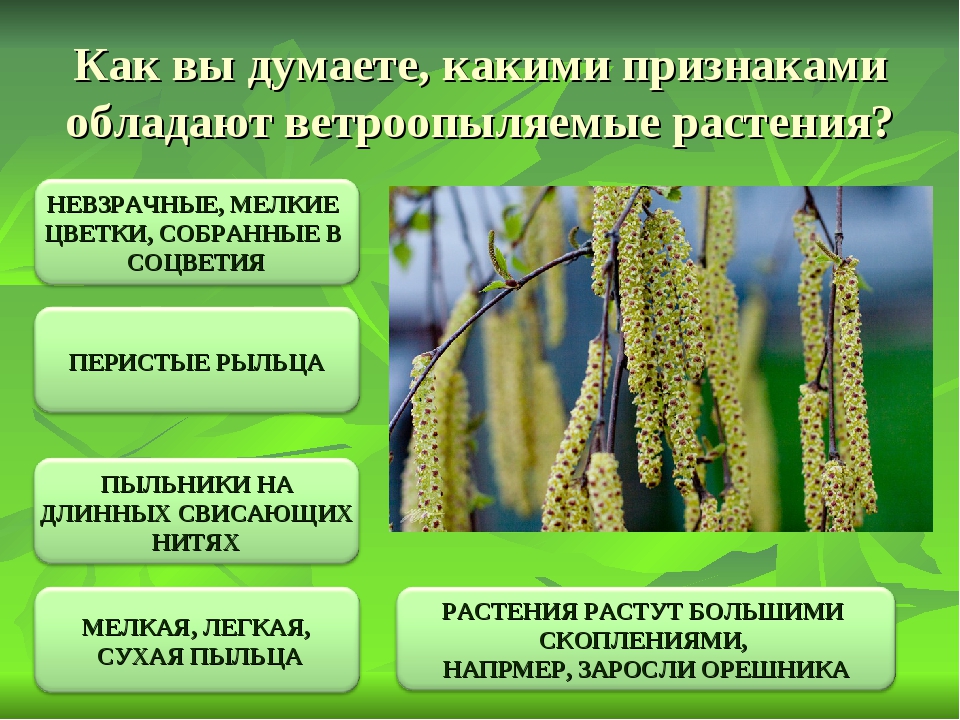 